Szanowni Państwo.  Drodzy rodzice.Zapraszam do zapoznania się z materiałem zamieszczonym na stronie internetowejwww.jestesmyuwazni.pl. Na stronie portalu Librus https://portal.librus.pl/artykuly/jestesmy-uwazni-nie-przegap-tego-co-najcenniejsze-1Portal  Librus dostrzega, jak ważne są działania na rzecz dobrej kondycji psychicznej polskich uczniów! Stąd pomysł rozpoczęcia kampanii społecznej „JESTEŚMY UWAŻNI ”. Kampania kierowana jest do rodziców dzieci szkolnych i realizowana na portalu LIBRUS Rodzina.Organizatorami kampanii społecznej  są.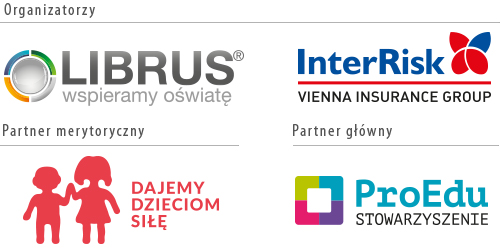 Zapraszam do zapoznania się z materiałem i życzę przyjemnego czytania.